Технологическая карта урока обществознания.Вопросы для экспертных групп.Эксперты  № 1-Что такое потребность?-Составьте схемы  «Виды потребностей»-Как изменяются потребности?-Есть ли границы потребностей?-От  чего зависит набор и характер   потребностей людей?Эксперты № 2-Что такое благо? Какие бывают?-Когда и при каких условиях бесплатные  блага становятся экономическими?  (Откуда берутся блага для  удовлетворения потребностей?)-В чем различие свободных и экономических благ?Эксперты № 3-Что такое ресурсы?  Какие бывают ресурсы? -Как вы понимаете утверждение ресурсы в экономике ограничены?-Ограниченность ресурсов испытывают  все страны, но одни называются бедными, а другие – богатыми. -Бедность и ограниченность ресурсов – одно и то же?Эксперты № 4-В чем состоит проблема выбора в экономике?-Что  такое альтернативная стоимость ?№ п/пСодержание работы1.ФИО учителя.Кулакова Ирина Анатольевна2.Класс/кол-во учеников.8 класс3.Тема урока.Цель урокаЗадачи урокаЭкономика и ее роль в жизни обществаФормирование  у учащихся   представления о цели и главной проблеме экономической деятельности   в жизни  общества. Формировать умения  обучать друг друга, воспитывать культуру учебного трудаРазвивать  навыки коммуникативной культуры Конкретизировать понятия «блага» ,  «ограниченность ресурсов», «проблема выбора», «альтернативная стоимость».Углубить понимание цели экономической деятельности4.Тип урока. Урок изучения нового материала5.Форма работыГрупповая, индивидуальная6..Этапы урока. Формы организации учебной деятельности.Методы и приемы.Содержание и характер  учебной деятельности7.Формы, виды контроля знаний. Самоконтроль в группах, самооценка  школьников, групповая саморефлексия по итогам урока:Я  могу похвалить одноклассников за...Меня удивило…Для меня было открытием то, что ... На мой взгляд, не удалось…, потому что… На будущее я учту…В качестве формы творческого итога–саморефлексии предложено составить синквейн по итогам урока8.Подведения итогов. Дома-шнее задание.§ 11. Экономика и ее роль в жизни общества. 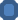 